
Group Registration Application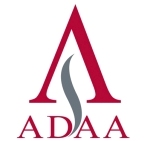 2016 Anxiety and Depression Conference March 31-April 3NOTE: To receive a group rate, each individual must have a current professional membership 
paid through April 30, 2016. Join ADAA now._________________________________________________________________________________________Practice/Institution 					Contact Person				Email_______________________________________________________________        _________________1) First name	   Last name				Degree(s)		Attending Preconference 
											Workshop With Reid Wilson? __________________________________________________________________ _________________2) First name	   Last name				Degree(s)		Attending Preconference 
											Workshop With Reid Wilson? _________________________________________________________________   _________________3) First name	   Last name				Degree(s)		Attending Preconference 
											Workshop With Reid Wilson? ________________________________________________________________     _________________4) First name	   Last name				Degree(s)		Attending Preconference 
											Workshop With Reid Wilson? _________________________________________________________________    _________________5) First name    	   Last name				Degree(s)		Attending Preconference 
											Workshop With Reid Wilson?________________________________________________________________     _________________6) First name	   Last name				Degree(s)		Attending Preconference 
											Workshop With Reid Wilson?☐ Registrants agree to comply with the ADAA conference registration and cancellation policies (below).How to register your group:Return this form to membership@adaa.org for approval or fax it to 240-485-1035.Once approved, individual applications will be sent to each registrant in the group. These can be submitted via email or by mail by submitting all forms with payment for the entire group to:Conference Registration, ADAA, 8701 Georgia Avenue, Suite 412, Silver Spring, MD  20910Questions? Call ADAA at 240-485-1030 or email membership@adaa.org.Group Registration
(professional members only)Postmarked on or before March 1, 2016A minimum of four current members from the same practice or institution are eligible for the group rate.$410PLUS Preconference Workshop With Reid Wilson 
(a ticketed event on Thursday)$515